  Rocky Point Fire & EMS                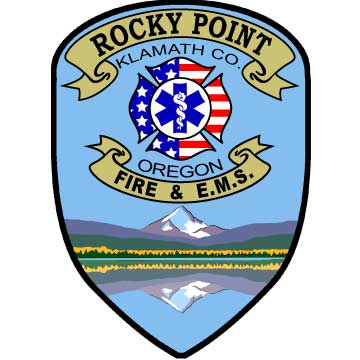 Fire Chief	    Board MembersDiann Walker-Pope	    Bruce HarpPh: 541 356-2100	    Pat O’Shay	    David Carpenter                                                                                                                  Jennifer Pickle	    Theresa PetersonChief@rpfire.com                                                                                                                 				BOARD MEETING AGENDAFebruary 13, 2023, 9:00 amCALL TO ORDERFLAG SALUTE….. ROLL CALLRECOGNITION OF GUESTS- No audience participation MINUTES OF PREVIOUS MEETING TREASURES REPORT:BOARD OF DIRECTORS REPORTOLD BUSINESS:Update on addition Grant- DavidNEW BUSINESS:New AttorneyEmail stuffChipping in AprilFundraising………………….Laura HofferBudget CommitteeBBQ chairsChiefs ReportPublic Comments- 3-minute limit per personBBQ VOLUNTEER ASSOCIATION REPORT- Next Board Meeting March 13, 2023  9:00 amAgenda also available at rpfire.com